SHARED RESOURCE SERVICESummary of Internal Audit Activity2023 – 24 Year to dateIntroductionThe purpose of this report is to:Advise of the progress to date with the current year’s Audit Plan (2023 – 24)Provide details of the audits finalised in the period; andRaise any matters relevant to the Finance & Governance Board role.Audit Plan 2023 - 24Internal audit plan progress overview:Audits Completed in the PeriodKey Points to NoteSRS – 23012Only 14 responses (BGCBC) to the audit questionnaire have been received, this will impact on the ability to meet the first audit objective.  Time will be allowed whilst the remaining testing is carried out, after which a report will be produced.Audit TeamContact InformationTorfaen Internal Audit ServiceCivic Centre, Pontypool NP4 6YBFax 01495 742439mike.corcoran@torfaen.gov.uk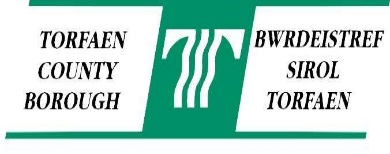 Audit Title:SRS – 23002 Application Integration ServiceAudit Sponsor:Matt Lewis / Kathryn Beavan-SeymourAudit Sponsor:Matt Lewis / Kathryn Beavan-SeymourFinal Report Issued:26 Jun 2023Assurance Opinion:Assurance Opinion:Recommendations / Management Action(s)Recommendations / Management Action(s)Audit Timeline: 15 daysAudit Timeline: 15 daysAudit Timeline: 15 daysAudit Timeline: 15 daysAudit Title:SRS – 23003 CCTV Control CentreAudit Sponsor:Matt Lewis / Kathryn Beavan-SeymourAudit Sponsor:Matt Lewis / Kathryn Beavan-SeymourFinal Report Issued:26 Jun 2023Assurance Opinion:Assurance Opinion:Recommendations / Management Action(s)Recommendations / Management Action(s)Audit Timeline: 46 daysAudit Timeline: 46 daysAudit Timeline: 46 daysAudit Timeline: 46 daysThe following matter for management attention was noted:No Security Industry Association (SIA) License, (required by anyone who guards premises/property or people via CCTV), existed for an individual (previously control room supervisor) casually employed as a CCTV Operator who accessed the Control Room.  Management stated that he was involved in a ‘skill transfer’, covering alarm monitoring, the staff training and inventory databases, he did not have access to CCTV equipment according to management.Audit Title:SRS – 23004 Change ManagementAudit Sponsor:Matt Lewis / Kathryn Beavan-SeymourAudit Sponsor:Matt Lewis / Kathryn Beavan-SeymourFinal Report Issued:08 Aug 2023Assurance Opinion:Assurance Opinion:Recommendations / Management Action(s)Recommendations / Management Action(s)Audit Timeline: 18 daysAudit Timeline: 18 daysAudit Timeline: 18 daysAudit Timeline: 18 daysNamePositionTelephoneEmailPeter WilliamsHead of Audit01495 742278Peter.williams@torfaen.gov.ukMichael CorcoranGroup Auditor01495 742270Mike.corcoran@torfaen.gov.ukArran RosserSenior Auditor01495 742275Arran.rosser@torfaen.gov.uk